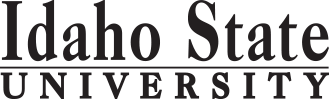                                                                                                                                                                                                 Form Revised: 1.24.2018Course Subject and TitleCr. Min. Grade*GE, UU or UM**Sem. OfferedPrerequisiteCo RequisiteCo RequisiteSemester OneSemester OneSemester OneSemester OneSemester OneSemester OneSemester OneSemester OneGE Objective 1: ENGL 1101 English Composition3C-GEAppropriate placement scoreGE Objective 43GEF, S, SuBA 1110: World of Business3F, SGE Objective 7 or 8: INFO/CS 1181 or INFO 1101 or FIN 1115 3GEF, S, SuFree Electives3                                                                                            Total15Semester TwoSemester TwoSemester TwoSemester TwoSemester TwoSemester TwoSemester TwoSemester TwoGE Objective 1: ENGL 11023C-GEENGL 1101 or equivalentGE Objective 2: COMM 1101 Principles of Speech3GEGE Objective 6 : NOT ECON3GEGE Objective 5  Lecture and Lab4GEMKTG 2225: Basic Marketing Management3                                                                                                 Total16Semester ThreeSemester ThreeSemester ThreeSemester ThreeSemester ThreeSemester ThreeSemester ThreeSemester ThreeGE Objective 3: MGT 2216: Business Statistics3GEF, SMATH 1108 GE Objective 4 3GEF, S, SuBA 2210: Professional Development I1F, SACCT 2201: Principles of Accounting I3F, SENGL 1101 and MATH 1108GE Objective 6:  ECON 2201: Principles of Macroeconomics3GEF, S, SuCMP 2201: Business and Professional Speaking3F, S, SuCOMM 1101                                                                                                                Total   16Semester FourMGT 2217: Advanced Business Statistics3F, SMGT 2216GE Objective 5 : Lecture only3GEF, S, SuMGT 2261: Legal Environment of Organizations3F, SACCT 2202: Principles of Accounting II3F, SACCT 2201ECON 2202: Principles of Microeconomics3F, S, Su                                                                                                                Total15Semester FiveBA 3310: Professional Development II1UMF, SBA 2210Either ENGL 3307 or 3308: Business Comm or Tech Writing3UMF, S, SuENGL 1102FIN 3315: Corporate Financial Management3UMF, SACCT 2202, MGT 2216, ECON 2201 & 2202ACCT 2202, MGT 2216, ECON 2201 & 2202MGT 3312: Individual and Organizational Behavior 3UMF, SENGL 1102Free Electives5                                                                                                                Total15Semester SixINFO 3301: Intro to Informatics and Analytics3UMF, SINFO 1100 or equivalent  Free electives3MGT 3329: Operations and Production Management3UMF, SMGT 2217MGT 4441 Leading in Organizations3UMF, SMGT 3312Upper Division Management Electives3UMF, S                                                                                                                Total15Semester SevenBA 4410: Professional Development III1UMF, SBA 3310Free electives3F, SMGT 4473: Human Resource Management3UMF, SMGT 3312Upper Division Management Elective3UMF, SUpper Division COB Electives3UMF, S                                                                                                                Total13MGT 4460: Problems in Policy and Management3UMF, SSenior & INFO 3301, FIN 3315, MGT 3312 & 3329, MKTG 2225Senior & INFO 3301, FIN 3315, MGT 3312 & 3329, MKTG 2225Senior & INFO 3301, FIN 3315, MGT 3312 & 3329, MKTG 2225Upper Division COB Elective – applied education requirement3UMF, SUpper Division Free Electives6UMF, SGE Objective 9: 3GEF,S,Su                                                                                                                Total   15*GE=General Education Objective, UU=Upper Division University, UM= Upper Division Major**See Course Schedule section of Course Policies page in the e-catalog (or input F, S, Su, etc.) *GE=General Education Objective, UU=Upper Division University, UM= Upper Division Major**See Course Schedule section of Course Policies page in the e-catalog (or input F, S, Su, etc.) *GE=General Education Objective, UU=Upper Division University, UM= Upper Division Major**See Course Schedule section of Course Policies page in the e-catalog (or input F, S, Su, etc.) *GE=General Education Objective, UU=Upper Division University, UM= Upper Division Major**See Course Schedule section of Course Policies page in the e-catalog (or input F, S, Su, etc.) *GE=General Education Objective, UU=Upper Division University, UM= Upper Division Major**See Course Schedule section of Course Policies page in the e-catalog (or input F, S, Su, etc.) *GE=General Education Objective, UU=Upper Division University, UM= Upper Division Major**See Course Schedule section of Course Policies page in the e-catalog (or input F, S, Su, etc.) *GE=General Education Objective, UU=Upper Division University, UM= Upper Division Major**See Course Schedule section of Course Policies page in the e-catalog (or input F, S, Su, etc.) *GE=General Education Objective, UU=Upper Division University, UM= Upper Division Major**See Course Schedule section of Course Policies page in the e-catalog (or input F, S, Su, etc.) 2017-2018 Major RequirementsCR2018-2019 GENERAL EDUCATION OBJECTIVESSatisfy Objectives 1,2,3,4,5,6 (7 or 8) and 92018-2019 GENERAL EDUCATION OBJECTIVESSatisfy Objectives 1,2,3,4,5,6 (7 or 8) and 92018-2019 GENERAL EDUCATION OBJECTIVESSatisfy Objectives 1,2,3,4,5,6 (7 or 8) and 92018-2019 GENERAL EDUCATION OBJECTIVESSatisfy Objectives 1,2,3,4,5,6 (7 or 8) and 92018-2019 GENERAL EDUCATION OBJECTIVESSatisfy Objectives 1,2,3,4,5,6 (7 or 8) and 92018-2019 GENERAL EDUCATION OBJECTIVESSatisfy Objectives 1,2,3,4,5,6 (7 or 8) and 936  cr. minMAJOR REQUIREMENTS691. Written English  (6 cr. min)                                ENGL 11011. Written English  (6 cr. min)                                ENGL 11011. Written English  (6 cr. min)                                ENGL 11011. Written English  (6 cr. min)                                ENGL 11011. Written English  (6 cr. min)                                ENGL 11011. Written English  (6 cr. min)                                ENGL 11013COB Core Requirements45                                                                                    ENGL 1102                                                                                    ENGL 1102                                                                                    ENGL 1102                                                                                    ENGL 1102                                                                                    ENGL 1102                                                                                    ENGL 11023ACCT 2201 Principles of Accounting I32. Spoken English   (3 cr. min)                               COMM 11012. Spoken English   (3 cr. min)                               COMM 11012. Spoken English   (3 cr. min)                               COMM 11012. Spoken English   (3 cr. min)                               COMM 11012. Spoken English   (3 cr. min)                               COMM 11012. Spoken English   (3 cr. min)                               COMM 11013ACCT 2202 Principles of Accounting II33. Mathematics      (3 cr. min)                                MGT 22163. Mathematics      (3 cr. min)                                MGT 22163. Mathematics      (3 cr. min)                                MGT 22163. Mathematics      (3 cr. min)                                MGT 22163. Mathematics      (3 cr. min)                                MGT 22163. Mathematics      (3 cr. min)                                MGT 22163BA 1110 World of Business34. Humanities, Fine Arts, Foreign Lang.    (2 courses; 2 categories; 6 cr. min)4. Humanities, Fine Arts, Foreign Lang.    (2 courses; 2 categories; 6 cr. min)4. Humanities, Fine Arts, Foreign Lang.    (2 courses; 2 categories; 6 cr. min)4. Humanities, Fine Arts, Foreign Lang.    (2 courses; 2 categories; 6 cr. min)4. Humanities, Fine Arts, Foreign Lang.    (2 courses; 2 categories; 6 cr. min)4. Humanities, Fine Arts, Foreign Lang.    (2 courses; 2 categories; 6 cr. min)4. Humanities, Fine Arts, Foreign Lang.    (2 courses; 2 categories; 6 cr. min)BA 2210 Intro to Professional Development I1BA 3310 Exploring Professional Development II1BA 4410 Implementing Professional Development III15. Natural Sciences         (2 lectures-different course prefixes, 1 lab; 7 cr. min)5. Natural Sciences         (2 lectures-different course prefixes, 1 lab; 7 cr. min)5. Natural Sciences         (2 lectures-different course prefixes, 1 lab; 7 cr. min)5. Natural Sciences         (2 lectures-different course prefixes, 1 lab; 7 cr. min)5. Natural Sciences         (2 lectures-different course prefixes, 1 lab; 7 cr. min)5. Natural Sciences         (2 lectures-different course prefixes, 1 lab; 7 cr. min)5. Natural Sciences         (2 lectures-different course prefixes, 1 lab; 7 cr. min)CMP 2201 Business and Professional Speaking3ECON 2201 Principles of Macroeconomics        (included in General Education)ECON 2201 Principles of Macroeconomics        (included in General Education)ECON 2202 Principles of Microeconomics3Either    ENGL 3307 Professional and Technical Writing 6. Behavioral and Social Science        (2 courses-different prefixes; 6 cr. min)6. Behavioral and Social Science        (2 courses-different prefixes; 6 cr. min)6. Behavioral and Social Science        (2 courses-different prefixes; 6 cr. min)6. Behavioral and Social Science        (2 courses-different prefixes; 6 cr. min)6. Behavioral and Social Science        (2 courses-different prefixes; 6 cr. min)6. Behavioral and Social Science        (2 courses-different prefixes; 6 cr. min)6. Behavioral and Social Science        (2 courses-different prefixes; 6 cr. min)or           ENGL 3308 Business Communications3ECON 2201: Principles of MacroeconomicsECON 2201: Principles of MacroeconomicsECON 2201: Principles of MacroeconomicsECON 2201: Principles of MacroeconomicsECON 2201: Principles of MacroeconomicsECON 2201: Principles of Macroeconomics3FIN 3315 Corporate Financial Management3INFO 3301 Introduction to Informatics and Analytics3One Course from EITHER Objective 7 OR  8                    (1course;  3 cr. min)One Course from EITHER Objective 7 OR  8                    (1course;  3 cr. min)One Course from EITHER Objective 7 OR  8                    (1course;  3 cr. min)One Course from EITHER Objective 7 OR  8                    (1course;  3 cr. min)One Course from EITHER Objective 7 OR  8                    (1course;  3 cr. min)One Course from EITHER Objective 7 OR  8                    (1course;  3 cr. min)One Course from EITHER Objective 7 OR  8                    (1course;  3 cr. min)MGT 2216 Business Statistics                                   (included in General Education)MGT 2216 Business Statistics                                   (included in General Education)7. Critical Thinking   Choose one: INFO/CS 1181 or7. Critical Thinking   Choose one: INFO/CS 1181 or7. Critical Thinking   Choose one: INFO/CS 1181 or7. Critical Thinking   Choose one: INFO/CS 1181 or7. Critical Thinking   Choose one: INFO/CS 1181 or7. Critical Thinking   Choose one: INFO/CS 1181 or3MGT 2217 Advanced Business Statistics38. Information  Literacy    OR:       FIN 1115 or INFO 11018. Information  Literacy    OR:       FIN 1115 or INFO 11018. Information  Literacy    OR:       FIN 1115 or INFO 11018. Information  Literacy    OR:       FIN 1115 or INFO 11018. Information  Literacy    OR:       FIN 1115 or INFO 11018. Information  Literacy    OR:       FIN 1115 or INFO 11013MGT 2261 Legal Environments of Organizations39. Cultural Diversity                                                             (1 course;  3 cr. min)9. Cultural Diversity                                                             (1 course;  3 cr. min)9. Cultural Diversity                                                             (1 course;  3 cr. min)9. Cultural Diversity                                                             (1 course;  3 cr. min)9. Cultural Diversity                                                             (1 course;  3 cr. min)9. Cultural Diversity                                                             (1 course;  3 cr. min)9. Cultural Diversity                                                             (1 course;  3 cr. min)MGT 3312 Individual and Organizational Behavior 3MGT 3329 Operations and Production Management3General Education Elective to reach 36 cr. min.                        (if necessary)General Education Elective to reach 36 cr. min.                        (if necessary)General Education Elective to reach 36 cr. min.                        (if necessary)General Education Elective to reach 36 cr. min.                        (if necessary)General Education Elective to reach 36 cr. min.                        (if necessary)General Education Elective to reach 36 cr. min.                        (if necessary)General Education Elective to reach 36 cr. min.                        (if necessary)MGT 4460 Problems in Policy and Management3MKTG 2225 Basic Marketing Management 3                                                                                                  Total GE                                                                                                  Total GE                                                                                                  Total GE                                                                                                  Total GE                                                                                                  Total GE                                                                                                  Total GE37Either INFO/CS 1181 or FIN 1115 or INFO 1101   (Included in General Education)Either INFO/CS 1181 or FIN 1115 or INFO 1101   (Included in General Education)Undergraduate Catalog and GE Objectives by Catalog Year Undergraduate Catalog and GE Objectives by Catalog Year Undergraduate Catalog and GE Objectives by Catalog Year Undergraduate Catalog and GE Objectives by Catalog Year Undergraduate Catalog and GE Objectives by Catalog Year Undergraduate Catalog and GE Objectives by Catalog Year Undergraduate Catalog and GE Objectives by Catalog Year Management24Undergraduate Catalog and GE Objectives by Catalog Year Undergraduate Catalog and GE Objectives by Catalog Year Undergraduate Catalog and GE Objectives by Catalog Year Undergraduate Catalog and GE Objectives by Catalog Year Undergraduate Catalog and GE Objectives by Catalog Year Undergraduate Catalog and GE Objectives by Catalog Year Undergraduate Catalog and GE Objectives by Catalog Year MGT 4441 Leading in Organizations3MGT 4473: Human Resource Management3MAP Credit SummaryMAP Credit SummaryMAP Credit SummaryMAP Credit SummaryMAP Credit SummaryCRCRUpper Division Management elective3Major Major Major Major Major 6969Upper Division Management elective3General Education General Education General Education General Education General Education 3737Upper Division COB elective3Free Electives to reach 120 creditsFree Electives to reach 120 creditsFree Electives to reach 120 creditsFree Electives to reach 120 creditsFree Electives to reach 120 credits1414Upper Division COB elective3                                                                                     TOTAL                                                                                     TOTAL                                                                                     TOTAL                                                                                     TOTAL                                                                                     TOTAL120120Upper Division elective3Upper Division elective3One of the above electives must be an  Applied Education Graduation Requirement Minimum Credit ChecklistGraduation Requirement Minimum Credit ChecklistGraduation Requirement Minimum Credit ChecklistConfirmedConfirmedConfirmedConfirmedRequirement: Choose from - @4493, ACCT 4440, FIN 4451, FIN 4452, Minimum 36 cr. General Education Objectives (15 cr. AAS)Minimum 36 cr. General Education Objectives (15 cr. AAS)Minimum 36 cr. General Education Objectives (15 cr. AAS)xxxxINFO 4488, MGT/MKTG 4411Minimum 16 cr. Upper Division in Major (0 cr.  Associate)Minimum 16 cr. Upper Division in Major (0 cr.  Associate)Minimum 16 cr. Upper Division in Major (0 cr.  Associate)xxxMinimum 36 cr. Upper Division Overall (0 cr.  Associate)Minimum 36 cr. Upper Division Overall (0 cr.  Associate)Minimum 36 cr. Upper Division Overall (0 cr.  Associate)xxxMinimum of 120 cr. Total (60 cr. Associate)Minimum of 120 cr. Total (60 cr. Associate)Minimum of 120 cr. Total (60 cr. Associate)xxxAdvising NotesAdvising NotesMAP Completion Status (for internal use only)MAP Completion Status (for internal use only)MAP Completion Status (for internal use only)MAP Completion Status (for internal use only)MAP Completion Status (for internal use only)MAP Completion Status (for internal use only)MAP Completion Status (for internal use only)DateDateDateDateDateDateDepartment: CAA or COT:Registrar: 